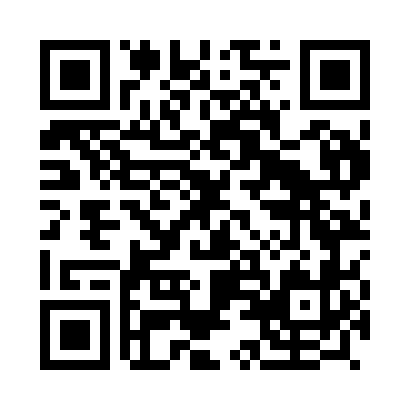 Prayer times for Sazes, PortugalWed 1 May 2024 - Fri 31 May 2024High Latitude Method: Angle Based RulePrayer Calculation Method: Muslim World LeagueAsar Calculation Method: HanafiPrayer times provided by https://www.salahtimes.comDateDayFajrSunriseDhuhrAsrMaghribIsha1Wed4:516:341:326:278:3010:072Thu4:496:331:326:278:3110:083Fri4:486:321:326:288:3210:104Sat4:466:311:326:288:3310:115Sun4:446:301:316:298:3410:136Mon4:436:281:316:308:3510:147Tue4:416:271:316:308:3610:158Wed4:396:261:316:318:3710:179Thu4:386:251:316:318:3810:1810Fri4:366:241:316:328:3910:2011Sat4:356:231:316:328:4010:2112Sun4:336:221:316:338:4110:2313Mon4:326:211:316:338:4210:2414Tue4:306:201:316:348:4310:2515Wed4:296:191:316:348:4310:2716Thu4:276:181:316:358:4410:2817Fri4:266:181:316:358:4510:3018Sat4:256:171:316:368:4610:3119Sun4:236:161:316:378:4710:3220Mon4:226:151:316:378:4810:3421Tue4:216:141:316:388:4910:3522Wed4:196:141:316:388:5010:3623Thu4:186:131:326:398:5110:3824Fri4:176:121:326:398:5110:3925Sat4:166:121:326:408:5210:4026Sun4:156:111:326:408:5310:4127Mon4:146:101:326:408:5410:4328Tue4:136:101:326:418:5510:4429Wed4:126:091:326:418:5510:4530Thu4:116:091:326:428:5610:4631Fri4:106:081:336:428:5710:47